English home learning Your child should be practising:All phonic sounds taught so far.All red words taught so far.Read words using phonics sounds. To write labels using phonic sounds. Daily reading. Useful links:https://www.phonicsplay.co.uk/Phase2Menu.htmhttps://www.topmarks.co.uk/english-games/5-7-years/letters-and-soundshttp://www.letters-and-sounds.com/phase-2-games.htmlhttps://www.youtube.com/results?search_query=geraldine+the+giraffe+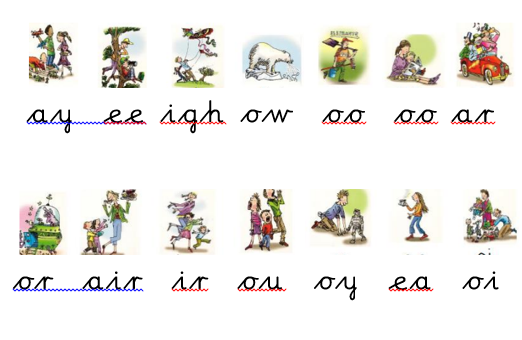 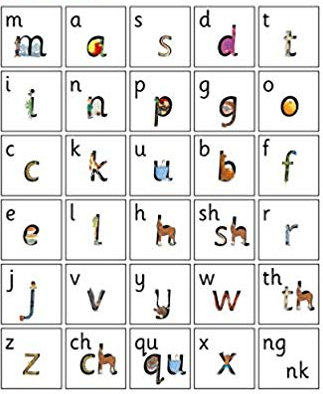 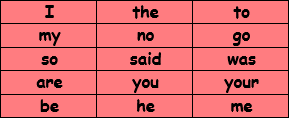 Read Write Inc. Green Words, Set 1 Cursive Lower Case LettersWord  Time  1 Word  Time  2 Word  Time  3 Word  Time  4 at an bad fan dad and bin fat mad dog can fish mat dig cat fun sad gap cot had sat got cup hen in kit hit it mud let on up lip pan back log pin kick met sit lock sack tip set top ship shop Word  Time  5 Word  Time  6 Word  Time  7 jam bang bell jet box best jog chat blob rat chin blip red chop brat run fox clip sock fix dress vet quit drip web quiz drop wet sing flag win six flop wish thick frog yap thin from yes thing gran yum this grin wing mess zap pram zip prop skip slid slip test thing think trip well wink 